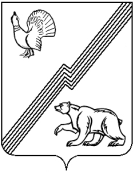 АДМИНИСТРАЦИЯ ГОРОДА ЮГОРСКАХанты-Мансийского автономного округа – Югры ПОСТАНОВЛЕНИЕот 17 марта 2017                                                                                                            № 591О внесении изменений в постановление администрации города Югорска от 26.01.2017 № 204 «О подготовке и проведении национальных праздниковв феврале - апреле 2017 года»На основании письма Председателя общественной организации «Спасение Югры»               А.П. Багаевой, муниципального бюджетного учреждения «Музей истории и этнографии»                 от 09.03.2017 № 92:1. Внести в постановление администрации города Югорска от 26.01.2017 № 204                     «О подготовке и проведении национальных праздников» изменения, заменив в пунктах 1, 10 слова «Уринэква хотл - Вороний день» 07 апреля 2017 года в музее под открытым небом «Суеват пауль» словами ««Уринэква хотл - Вороний день» 08.04.2017 в музее под открытым небом «Суеват пауль».2. Контроль за выполнением постановления возложить на заместителя главы города Югорска Т.И. Долгодворову.Глава города Югорска                                                                                                    Р.З. Салахов